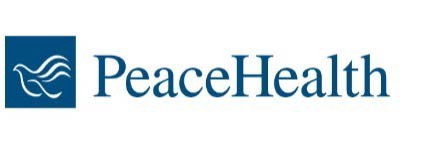 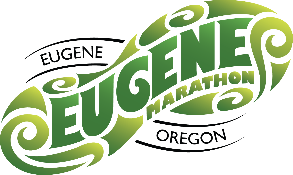 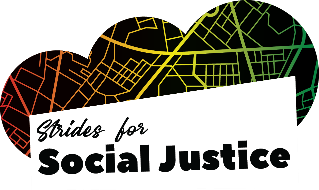 Sherri Buri McDonaldMedia Relations, PeaceHealth541-520-8219 (cell)sburimcdonald@peacehealth.orgJoin Eugene Marathon for free group run/walk of new Strides for Social Justice routeWhat: 	Join Eugene Marathon for a free, all-ages guided run or walk along a new Strides for Social Justice Route focused on University of Oregon (UO) athletics.When:            8 a.m. to 10 a.m., Saturday, Feb. 19. The walking and running groups will depart promptly at 8:30 a.m.Where:	Meet at Hayward Field tower (1580 E. 15th Ave.) The 3-mile tour begins at Hayward Field and ends near Autzen Stadium. Details: 	Celebrate Black History Month by taking a journey on the new Strides for Social Justice route that highlights the achievements and legacy of Black athletes and coaches at the UO. Please download the free Strides for Social Justice app at www.stridesforsocialjustice.org before you arrive. Free Strides for Social Justice T-shirts, while supplies last.Denise Thomas, UO alumna and founder of Healthy Moves, will lead the groups with stretches before beginning the route.Stops include Hayward Field, UO’s recreation fields and tennis courts, Jane Sanders Stadium, McArthur Court, Autzen Stadium and Pape FieldEnd the tour by reading a reflection in the Strides for Social Justice app by Yvette Alex-Assensoh, UO vice president for equity and inclusion. The reflection will prompt participants to contemplate steps we can take in our own lives to advance social justice.Media Reminder for Feb. 19, 2022